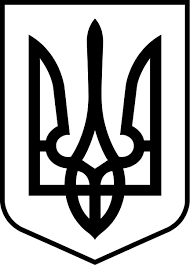 УкраїнаМЕНСЬКА МІСЬКА РАДАМенського району Чернігівської області(сорокова сесія сьомого скликання)РІШЕННЯ10 липня 2020 року			№ 215Про внесення змін до рішення 37 сесії 7 скликання Менської міської ради від 29 січня 2020 року № 45 Брефалов Ю.О.Розглянувши заяву гр. Брефалова Ю.О. щодо внесення змін до рішення 37 сесії 7 скликання Менської міської ради від 29.01.2020 р. № 45 «Про надання дозволів на розроблення проектів землеустрою щодо відведення земельних ділянок по наданню у приватну власність у межах та за межами населеного пункту (городи)», керуючись ст.12 Земельного кодексу України, ст. 26 Закону України «Про місцеве самоврядування в Україні», Менська міська рада В И Р І Ш И Л А :1.Внести  зміни до рішення 37 сесії 7 скликання Менської міської ради від 29.01.2020 р. № 45 «Про надання дозволів на розроблення проектів землеустрою щодо відведення земельних ділянок по наданню у приватну власність у межах та за межами населеного пункту (городи)» , де в тексті позиціюгр.Брефалову Юрію Олександровичу у межах с. Дягова на земельній ділянці площею орієнтовно 1,18 га , кадастровий  № 7423083501:01:002:0118замінити на позицію:гр.Брефалову Юрію Олександровичу у межах с. Дягова на земельній ділянці площею орієнтовно 1,81 га , кадастровий  № 7423083501:01:002:01182. Пункт 2  рішення викласти в наступній редакції:-Проект землеустрою розробити та подати на затвердження після передачі Головним управлінням Держгеокадастру в Чернігівській області даної земельної ділянки до комунальної власності Менської  ОТГ.3. Контроль за виконанням рішення покласти на постійну комісію з питань містобудування, будівництва, земельних відносин та охорони природи, згідно до регламенту роботи Менської міської ради сьомого скликання та на заступника міського голови з питань діяльності виконкому Гайдукевича М.В.Міський голова							Г.А. Примаков